Precision Optical Coating Plastic Lens AR coating (Material: PC、PMMA、PET、ABS、COP、Zeonex series)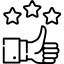 435~650nm,R(abs)<0.5%@450~650nm, R(ave)<0.5% ; @750nm, R(abs)<2%; @850nm, R(abs)<4%Size: Diameter 3~150mmHigh Temperature:  85~1150C (with different material) Glass Lens for Automobile 450~850nm, R<0.8%@450~500nm, R<2% ; @500~650nm, R<0.5%; @650~750nm, R<0.8%; @750~850nm, R<2%耐摩擦測試: 豬鬃刷/牙刷, 0.5Kg, 來回500次, Contact Angle>100deg Filter - Band PASS Filter: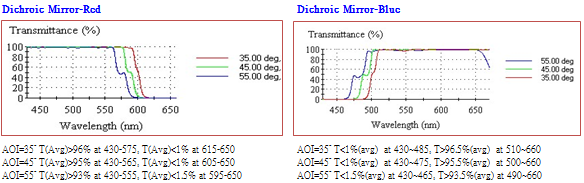 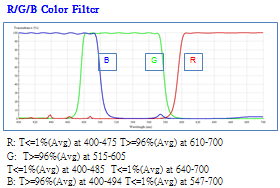 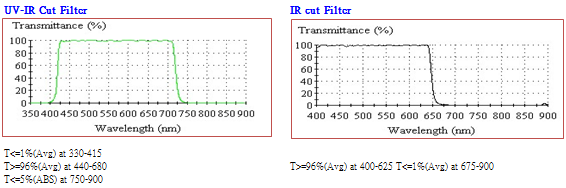  Filter - Dual Band PASS Filter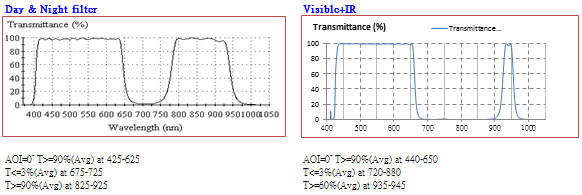  Filter - Narrow Band PASS Filter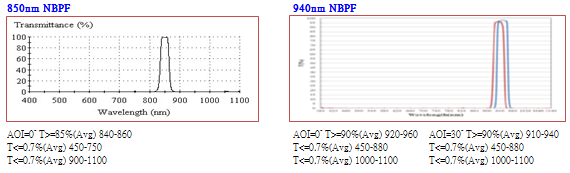  High Reflectivity Mirror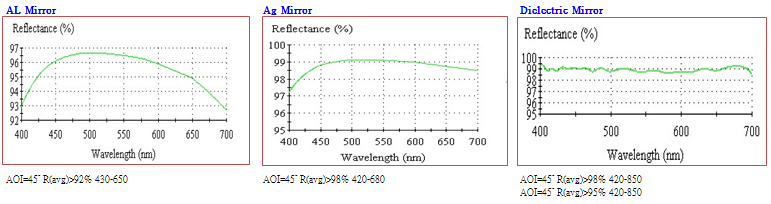  HUD Combiner & MirrorAOI=450, @430~650nm, R(ave)=50+/-5%